Publicado en Mallorca el 20/05/2019 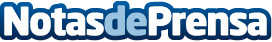 Las plantillas personalizadas, una solución muy eficaz para los pies planos según Clínica Grimalt LlinàsEs importante saber que una pequeña disfunción en el pie puede producir graves alteraciones biomecánicas, provocando un desplazamiento del estrágalo sobre el calcáneo y empujando también al escafoides y la fila ósea del arco internoDatos de contacto:e-deon.netComunicación · Diseño · Marketing931929647Nota de prensa publicada en: https://www.notasdeprensa.es/las-plantillas-personalizadas-una-solucion-muy Categorias: Medicina Baleares Otros deportes http://www.notasdeprensa.es